РОССИЙСКАЯ ФЕДЕРАЦИЯИвановская область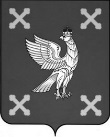 Администрация Шуйского муниципального районаПОСТАНОВЛЕНИЕот 20.12.2019 № 1088-п                          г.  ШуяО внесении изменений в постановление Администрации Шуйского муниципального района от 11.07.2019 № 581-п «О принятии расходного обязательства Шуйского муниципального района на софинансирование расходов, связанных с проведением государственной экспертизы проектной документации, результатов инженерных изысканий, достоверности определения сметной стоимости объекта капитального строительства «Строительство газораспределительной сети для последующей газификации индивидуальных жилых домов деревни Коровино Шуйского района Ивановской области» в 2019 году»    В соответствии с Бюджетным кодексом Российской Федерации, Федеральным законом от 06.10.2003 № 131-ФЗ «Об общих принципах организации местного самоуправления в Российской Федерации», постановлением Правительства Ивановской области от 24.12.2018 № 86-п «Об утверждении перечня наказов избирателей на 2019 год», Администрация Шуйского муниципального района постановляет:Внести изменение в постановление Администрации Шуйского муниципального района от 11.07.2019 № 581-п «О принятии расходного обязательства Шуйского муниципального района на софинансирование расходов, связанных с проведением государственной экспертизы проектной документации, результатов инженерных изысканий, достоверности определения сметной стоимости объекта капитального строительства «Строительство газораспределительной сети для последующей газификации индивидуальных жилых домов деревни Коровино Шуйского района Ивановской области» в 2019 году», изложив пункт 3 постановления в новой редакции: «3. Определить объем бюджетных ассигнований, предусмотренных в бюджете Шуйского муниципального района на данное расходное обязательство, в размере 4 060,61 рублей».Контроль за исполнением настоящего постановления возложить на заместителя главы администрации Николаенко В.В., заместителя главы администрации, начальника финансового управления Хренову С.В.Настоящее постановление вступает в силу с момента подписания.        И.о. главы Шуйского муниципального района                  О.А. Соколова